ҠАРАР					                	                  ПОСТАНОВЛЕНИЕ29 май 2023 й				          №  37	     		        29 мая 2023 г.Об утверждении Порядка осуществления казначейского сопровождения средств, предоставляемых из бюджета сельского поселения Кашкалашинский сельсовет муниципального района Благоварский  район Республики Башкортостан в случаях, предусмотренных Бюджетным кодексом Российской ФедерацииРассмотрев представление прокуратуры Благоварского района Республики Башкортостан от 31 марта 2023 г. № 32-2022, в соответствии с пунктом 5 статьи 242.23 и статьи 242.26 Бюджетного кодекса Российской Федерации, постановлением Правительства Российской Федерации от 01 декабря 2021 года № 2155 «Об утверждении общих требований к порядку осуществления финансовыми органами субъектов Российской Федерации (муниципальных образований) казначейского сопровождения средств в случаях, установленных Бюджетным кодексом Российской Федерации», руководствуясь нормативными положениями Устава сельского поселения Кашкалашинский сельсовет муниципального района Благоварский район Республики Башкортостан, администрация сельского поселения Кашкалашинский сельсовет муниципального района Благоварский район Республики Башкортостан п о с т а н о в л я е т:Утвердить Порядок осуществления казначейского сопровождения средств, предоставляемых из бюджета сельского поселения Кашкалашинский сельсовет муниципального района Благоварский район Республики Башкортостан в случаях, предусмотренных Бюджетным кодексом Российской Федерации согласно приложению.2.  Настоящее постановление обнародовать на информационном стенде сельского поселения по адресу с. Кашкалаши, ул. Советская, 56, разместить на официальном сайте сельского поселения.3. Настоящее Постановление направить в Государственный комитет Республики Башкортостан по делам юстиции..Глава сельского поселения Кашкалашинский сельсовет                                                         Б.И.БикмеевПриложениек постановлению администрации сельского поселения Кашкалашинский сельсовет муниципального района Благоварский район Республики Башкортостан  от 29.05.2023г.№ 37ПОРЯДОКосуществления казначейского сопровождения средств, предоставляемых из бюджета администрации сельского поселения Кашкалашинский сельсовет муниципального района Благоварский район Республики Башкортостан в случаях, предусмотренных Бюджетным кодексом Российской Федерации         1.	Настоящий Порядок устанавливает правила осуществления администрацией сельского поселения Кашкалашинский сельсовет муниципального района Благоварский район Республики Башкортостан казначейского сопровождения средств, предоставляемых из бюджета администрации сельского поселения Кашкалашинский сельсовет муниципального района Благоварский район Республики Башкортостан, в соответствии со статьей 242.26 Бюджетного кодекса Российской Федерации (далее соответственно — администрация, целевые средства, Бюджетный кодекс) на основании содержащих условия, соответствующие положениям, установленным пунктом 6 настоящего Порядка:1.1	муниципальных контрактов о поставке товаров, выполнении работ, оказании услуг (далее — муниципальный контракт);1.2	договоров (соглашений) о предоставлении субсидий, договоров о предоставлении бюджетных инвестиций в соответствии со статьей 80 Бюджетного кодекса, договоров о предоставлении взносов в уставные (складочные) капиталы (вкладов в имущество) юридических лиц (их дочерних обществ), источником финансового обеспечения исполнения которых являются субсидии и бюджетные инвестиции, указанные в настоящем абзаце (далее — договор (соглашение));1.3	контрактов (договоров) о поставке товаров, выполнении работ, оказании услуг, источником финансового обеспечения исполнения обязательств, по которым, являются средства, предоставленные в рамках исполнения муниципальных контрактов, договоров (соглашений), указанных в подпунктах 1.1 и 1.2 настоящего пункта (далее — контракт (договор)).2.	Положения настоящего Порядка распространяются:2.1	в отношении договоров (соглашений), контрактов (договоров) — на концессионные соглашения, соглашения о муниципально-частном партнерстве, контракты (договоры), источником финансового обеспечения которых являются указанные соглашения, если федеральными законами, решениями Правительства Российской Федерации, предусмотренными подпунктом 2 пункта статьи 242.26 Бюджетного кодекса, установлены требования об осуществлении казначейского сопровождения средств, предоставляемых на основании таких соглашений;2.2	в отношении участников казначейского сопровождения их обособленные (структурные) подразделения.3. Операции с целевыми средствами участника казначейского сопровождения осуществляются, на казначейском счете, предусмотренном подпунктом 6.1 пункта 1 статьи 242.14 Бюджетного кодекса, и отражаются на лицевом счете участника казначейского сопровождения, определенном пунктом 7.1 статьи 220.1 Бюджетного кодекса, открываемом в администрации сельского поселения в порядке, установленном администрацией сельского поселения в соответствии с общими требованиями, установленными Федеральным казначейством в соответствии с пунктом 9 статьи 220.1 Бюджетного кодекса РФ (далее — лицевой счет).Ведение и использование лицевого счета (режим лицевого счета), на котором осуществляются операции, указанные в настоящем пункте Порядка, предусматривает соблюдение участниками казначейского сопровождения условий, указанных в пункте 3 статьи 242.23 Бюджетного кодекса.4.	Операции с целевыми средствами, отраженными на лицевых счетах, проводятся после осуществления администрацией  санкционирования расходов в порядке, установленном администрацией  (далее — порядок санкционирования).5.	При открытии лицевых счетов и осуществлении операций на указанных лицевых счетах администрацией осуществляется проведение бюджетного мониторинга в порядке, установленном Правительством Российской Федерации в соответствии со статьей 242.13-l Бюджетного кодекса РФ.6.	При казначейском сопровождении целевых средств в муниципальные контракты, договоры (соглашения), контракты (договоры) включаются следующие условия:6.1	об открытии участнику казначейского сопровождения лицевого счета в администрации, в порядке, установленном приказом Казначейства России от 22 декабря 2021 г. N 44н "Об утверждении Порядка открытия лицевых счетов территориальными органами Федерального казначейства  участником казначейского сопровождения";6.2	о представлении в администрацию, установленных порядком санкционирования операций с целевыми средствами, документов;6.3	об указании в контрактах (договорах), распоряжениях о совершении казначейских платежей, а также в документах-основаниях идентификатора муниципального контракта, договора (соглашения), формирование которого осуществляется в порядке, установленном министерством финансов Российской Федерации;6.4	о ведении раздельного учета результатов финансово-хозяйственной деятельности по каждому муниципальному контракту, договору (соглашению), контракту (договору) в соответствии с порядком, определенным Правительством Российской Федерации;6.5	о формировании в установленных Правительством Российской Федерации случаях информации о структуре цены муниципального контракта, контракта (договора), суммы средств, предусмотренной договором (соглашением), в порядке и по форме, установленным Министерством финансов Российской Федерации;6.6	о соблюдении участником казначейского сопровождения условий ведения и использования лицевого счета (режима лицевого счета), определенного пунктом 3 статьи 242.23 Бюджетного кодекса, а также условий о соблюдении запрета на перечисление целевых средств на счета, открытые участнику казначейского сопровождения в учреждении Центрального банка Российской Федерации или в кредитной организации, за исключением оплаты обязательств участника казначейского сопровождения по накладным расходам, связанным с исполнением муниципального контракта, договора (соглашения), контракта (договора);6.7	о соблюдении в установленных Правительством Российской Федерации случаях положений, предусмотренных статьей 242.24 Бюджетного кодекса;6.8	иные условия, определенные законодательными актами Российской Федерации, нормативными правовыми актами Правительства Российской Федерации, Министерства финансов Российской Федерации, Правительства Республики Башкортостан, постановлениями Администрации муниципального района Благоварский  район Республики Башкортостан, постановлениями администрации сельского поселения Кашкалашинский сельсовет муниципального района Благоварский район Республики Башкортостан.7.	При казначейском сопровождении обмен документами между администрацией, получателем средств бюджета сельского поселения, которому доведены лимиты бюджетных обязательств на предоставление целевых средств (далее получатель бюджетных средств), на заключение муниципальных контрактов, и участником казначейского сопровождения осуществляется в электронном виде в соответствии с заключаемым соглашением, а в случае отсутствия возможности – на бумажном носителе.8.	Администрация осуществляет расширенное казначейское сопровождение в случаях и порядке, установленных Правительством Российской Федерации в соответствии со статьей 242.24 Бюджетного кодекса.9.	Администрация ежедневно (в рабочие дни) предоставляет информацию о муниципальных контрактах, договорах (соглашениях), контрактах (договорах), о лицевых счетах и об операциях по зачислению и списанию целевых средств, отраженных на лицевых счетах в порядке, установленном Федеральным казначейством, в подсистему информационно-аналитического обеспечения государственной интегрированной информационной системы управления общественными финансами «Электронный бюджет», оператором которой является Федеральное казначейство. Башkортостан Республикаһы 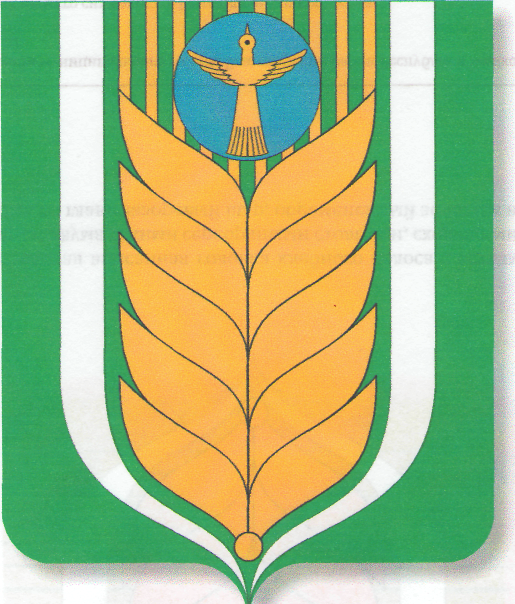 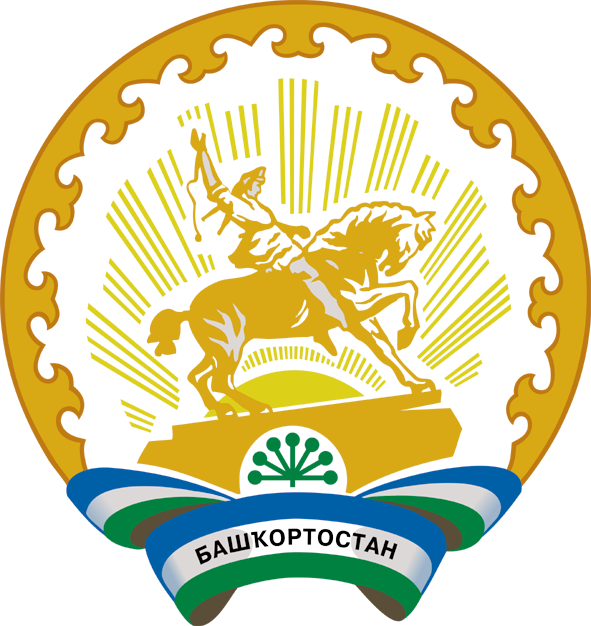 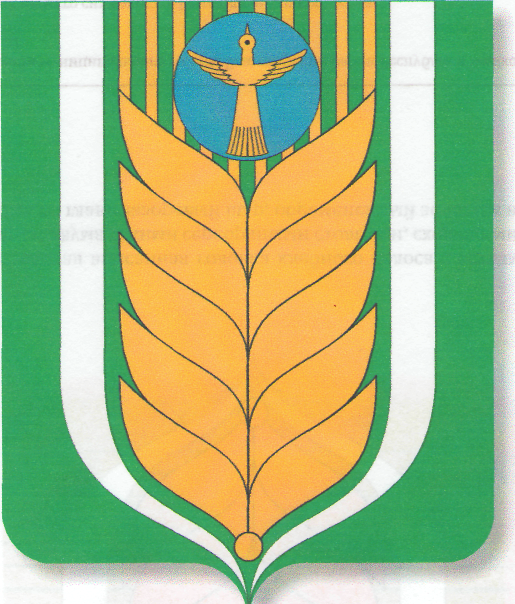 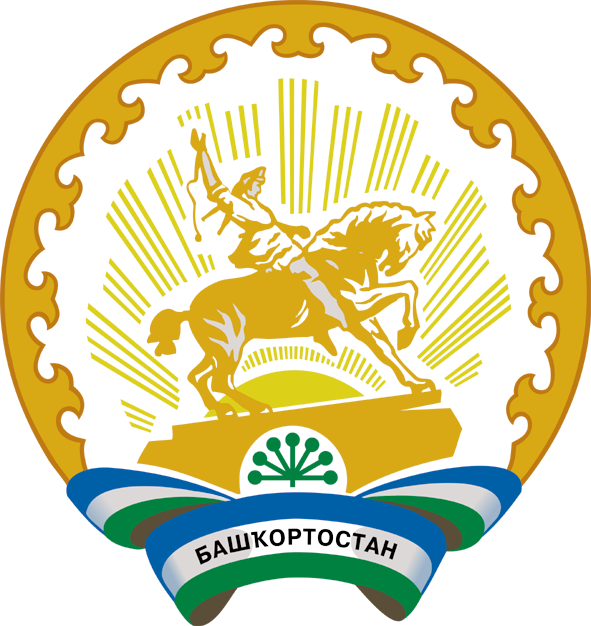 Благовар районы муниципаль районының Кашкалаша ауыл советы ауыл биләмәһе хакимияте 452747, Кашкалаша ауылы, Совет урамы, 56Тел. 8(34747)2-84-38 факс 2-84-90sp_kash@mail.ruАдминистрация сельского поселения Кашкалашинский сельсовет     муниципального района                Республика Башкортостан452747, село Кашкалаши, ул.Советская, 56Тел. 8(34747)2-84-38 факс 2-84-90sp_kash@mail.ru